Dalton                                                      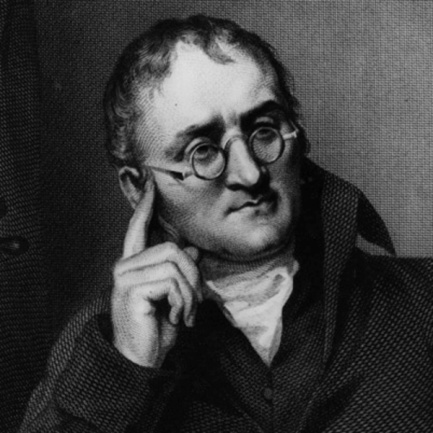 Nom au complet : John DaltonNationalité : BritanniquePériode de temps :1766 à 1844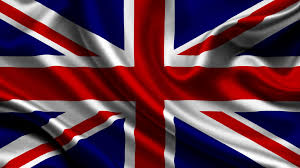 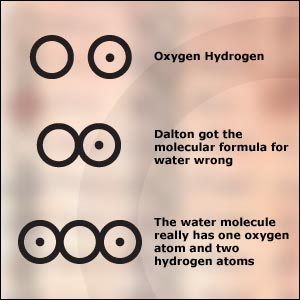 Découverte :